Lawley Primary School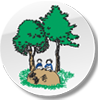 Year 4 English Long-Term OverviewLawley Primary SchoolYear 4 English Long-Term OverviewLawley Primary SchoolYear 4 English Long-Term OverviewLawley Primary SchoolYear 4 English Long-Term OverviewLawley Primary SchoolYear 4 English Long-Term OverviewTextWeek Reading comprehension question focusLearning focusGenre for writing opportunityThe Mayflower Stowaways1Fact retrieval Write on the linePunctuation focus: Capital lettersRetellThe Mayflower Stowaways2Fact retrieval Tick OnePunctuation focus: Full stopsSetting description – first personThe Mayflower Stowaways3Fact retrieval Write on the lineTick onePunctuation focus: Consolidation of full stop placement Non-chronological report Title (pupil developed) and subheadingsThe Mayflower Stowaways4Fact retrieval Tick one or two…Punctuation focus: SpeechCharacter descriptionThe Mayflower Stowaways5Fact retrieval Write on the lineTick OneTick one or two…Punctuation focus: Apostrophes for contraction and singular possessionPoetry HaikuThe Mayflower Stowaways6Own storyOwn storyOwn storyThe Thought Snatcher1Fact retrieval Give two answers presented in a chartFA for manner with a single adverb/simple phrase.PersuasionThe Thought Snatcher2Fact retrieval Write on the lineTick OneTick one or two…Give two answers presented in a chartDevelopment of description using expanded noun phrases using ‘with’.Character descriptionThe Thought Snatcher3Fact retrieval True or false (table)FA for time with a single adverb/simple phrase.Own story - PredictionThe Thought Snatcher4Fact retrieval Write on the lineTick OneTick one or two…Give two answers presented in a chartTrue or falseSpeech – reporting clause at the endSetting description with speechThe Thought Snatcher5Fact retrieval Draw lines to showList sentencesSetting descriptionThe Thought Snatcher6HeadstartRetellRetellThe Stolen Bracelets1Fact retrieval Tick One or multiple answersEditing for repeated conjunctionsNon-chronological reportParagraphing for topic within a subheading The Stolen Bracelets2Fact retrieval True or falseUse of coordinating conjunctionsNon-chronological reportIntroduction using the 5 Ws. Include questions in the introduction.The Stolen Bracelets3Fact retrieval More than one answerGive two ways…Give three ways…Fronted adverbials for time and manner RetellThe Stolen Bracelets4Fact retrieval True or falseMore than one answerGive two ways…Give three ways…Using expanded noun phrases ‘with’Own story - predictionThe Stolen Bracelets5Fact retrieval Write on the lineTick OneTick one or two…Give two answers presented in a chartTrue or falseReporting clause at the start of speechThe Stolen Bracelets6Non-chronological report – The RomansNon-chronological report – The RomansNon-chronological report – The RomansThe River King1Word meaningExplain on the line what it meansSubordinating conjunctionsNon-Chronological report consolidationThe River King2Word meaningTick one/circle oneParagraphs for placeSetting descriptionThe River King3Fact retrievalCircle one/Write on the lineParagraphs for timeOwn StoryThe River King4InferenceWrite on the lineGive an answer with evidence from the text.Verb openersRunning into the school, the boy threw his bag towards the lockers.Retell - LetterThe River King5Word meaning/Fact retrieval/InferenceWrite on the lineTick one/Circle oneSpeech – reporting clauses at beginning and endCharacter descriptionThe River King6HeadstartOwn Story – The River QueenOwn Story – The River QueenThe Last Days of Pompeii1Fact retrieval Write on the lineTick One/Circle oneTick one or two…Give two answers presented in a chartTrue or falseSubordinating conjunctions even though, although, until, whenever as sentence openers.Poetry - Cinquain The Last Days of Pompeii2Word MeaningFind and copy one wordConsolidation of verb person openers with additional adjectives.Setting descriptionThe Last Days of Pompeii3Word Meaning / Fact retrievalFind and copy one wordGive two answers presented in a chartTrue or falseExpanded noun phrases – determiner focusCharacter descriptionThe Last Days of Pompeii4InferenceTick one or multiple optionsTo develop reporting clauses to show actions with the subordinating conjunction ‘as’.Consolidation of speech with reporting clause before and after including a new paragraph for a new speaker.Own storyThe Last Days of Pompeii5InferenceWrite on the lineGive an answer with evidence from the text.Tick one or multiple optionsTo develop reporting clauses to show actions using an ‘ing’ verb. E.g., said Rachel, typing furiously on her wet laptop.Consolidate paragraphing for time, place and for new speaker.RetellThe Last Days of Pompeii6Instructions – c/c Geography: How to make an erupting volcano.Instructions – c/c Geography: How to make an erupting volcano.Instructions – c/c Geography: How to make an erupting volcano.Truth or Dare1Fact retrieval Write on the lineTick One/Circle oneTick one or two…Give two answers presented in a chartTrue or falseStarter: Yet Prepositional phrases as openers including similes and adjectives– description of setting with relation to surroundings.Setting DescriptionTruth or Dare2InferenceMore than one answerGive two ways…Give three ways…Consolidation of speech with reporting clause before and after including a new paragraph for a new speaker- to convey character including actions (develop reporting clauses)Character DescriptionTruth or Dare3Fact retrieval/ Inference/ Word Meaning*Find and copy one wordWrite on the lineTick One/Circle oneTick one or two…Give two answers presented in a chartTrue or falseA pair of related adjectives (e.g. Exhausted and worried, they did not know how much further they had to go.)RetellTruth or Dare4Fact retrieval/ Inference/ Word Meaning*Find and copy one wordWrite on the lineTick One/Circle oneTick one or two…Give two answers presented in a chartTrue or falseBig Write planTruth or Dare5HeadstartOwn Story